REGULAMINMIĘDZYSZKOLNEGO KONKURSU WIEDZY„WIEM CO TO ZDROWIE”DLA UCZNIÓW KLAS III W RAMACH PROJEKTU  „SŁAWINKOWSKA WIOSNA”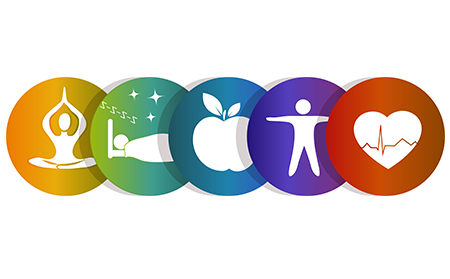 Organizatorem konkursu jest Zespół Szkół nr 12 w Lublinie, ul Sławinkowska 50.Konkurs adresowany jest do uczniów klas III szkół podstawowych miasta Lublin.Celem konkursu jest:rozwijanie zainteresowań uczniów problematyką prozdrowotną,poszerzanie wiedzy uczniów na temat zasad zdrowego żywienia i dietetyki,kształtowanie prawidłowych nawyków zdrowego odżywiania się,doskonalenie znajomości wpływu ruchu i gimnastyki na organizm człowieka.Warunki uczestnictwa:Uczestnikami konkursu mogą być wyłącznie uczniowie klas trzecich szkoły podstawowej.Opiekun/wychowawca zgłasza ucznia drogą elektroniczną na adres: sławinkowskawiosna@zs12lublin.eu w terminie do 6 kwietnia 2018 roku, w tytule wiadomości zamieszczając nazwę konkursu- WIEM CO TO ZDROWIE.Każda szkoła może zgłosić do konkursu po 1 reprezentancie z każdej klasy trzeciej.Uczestnicy przyjeżdżają na konkurs na koszt własny.Warunkiem uczestnictwa w konkursie jest przesłanie przez opiekuna/wychowawcę poprawnie wypełnionego formularza zgłoszeniowego (stanowiącego załącznik nr 1 do niniejszego regulaminu) oraz dostarczenie najpóźniej w dniu konkursu wypełnionego przez rodzica lub prawnego opiekuna każdego zgłoszonego uczestnika oświadczenia uczestnika konkursu (którego wzór stanowi załącznik nr 2 do niniejszego regulaminu).Termin i miejsce konkursu:13 kwietnia 2018 r. godzina: 10:00 - 11:00w Zespole Szkół nr 12 w Lublinie.Uczestników konkursu i ich opiekunów prosimy przybycie na godzinę 9:40 w celu pisemnego potwierdzenia swojej obecności.Przebieg konkursu:Konkurs ma formę testu pisemnego obejmującego także ilustracje.O wynikach konkursu decyduje liczba punktów uzyskanych przez poszczególnych uczestników.Wyniki konkursu zostaną ogłoszone do 20kwietnia2018 r. na stronie internetowej www.zs12lublin.eu.Nad prawidłowym przebiegiem konkursu czuwać będzie Komisja Konkursowa powołana przez organizatora.Wszystkie ważne informacje dot. konkursu oraz lista laureatów będą zamieszczone na stronie internetowej organizatora konkursu.Wszyscy uczniowie biorący udział w konkursie otrzymają dyplomy. Laureaci konkursu otrzymują również nagrody rzeczowe, a ich opiekunowie/wychowawcy  podziękowania.								Autorzy i koordynatorzy:								Elżbieta Dominika Gralak                                                                                               Małgorzata Kędzierska                                                                      Jolanta Piwowarska